Czarny Dunajec, 09.07.2019r „GEO-ART” Justyna Polaczekul. Rynek 3834-470 Czarny Dunajectel: (0 18) 265 75  93	      Nr upr. zawod.18798ZAWIADOMIENIEo czynnościach ustalenia przebiegu granic działek ewidencyjnychNa podstawie §38 ust. 1 rozporządzenia  w sprawie ewidencji gruntów i budynków (Dz. U. 2016 nr 0 poz. 1034), Rozporządzenia MSWiA z dnia 9 listopada 2011r. w sprawie standardów technicznych wykonywania geodezyjnych pomiarów sytuacyjnych i wysokościowych oraz opracowania i przekazywania wyników tych pomiarów do państwowego zasobu geodezyjnego i kartograficznego (Dz. U. 2011 Nr 263 poz. 1572) oraz zgłoszenia pracy geodezyjnej w PODGiK w Nowym Targuuprzejmie zawiadamiam, że w dniu 05.08.2019r. w godz. 9.00 - 9.45 w Spytkowicachodbędą się czynności ustalenia granic działki ewidencyjnej nr 76/50 (NS1T/00114951/7) z działkami sąsiednimi nr 74/9 (NS1T/00114879/8), 76/47 (NS1T/00114879/8), 76/48 (NS1T/00114950/0), 103/46 (NS1T/00114879/8), 6827/1 (), 7056 (NS1T/00114597/7).W interesie Pana (Pani) jest udział w tych czynnościach, osobiście lub przez swojego przedstawiciela. Osoby biorące udział w czynnościach ustalenia granic powinny posiadać dokument tożsamości,
a w przypadku występowania w charakterze przedstawiciela – pełnomocnictwo na piśmie. Dokument świadczący o pełnomocnictwie jednorazowym zostanie dołączony do akt.Nieusprawiedliwione niestawiennictwo stron nie wstrzymuje czynności ustalenia/ przyjęcia /przebiegu granic działek ewidencyjnych.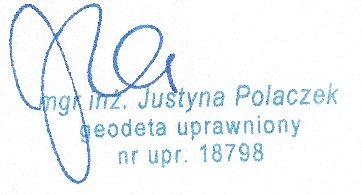 	(podpis geodety)Zawiadamia się właścicieli/władających, użytkowników/spadkobierców dz.ewid. niżej wymienionych:dz.ewid.nr 103/46 o godz. 9.45.dz.ewid.nr 6827/1 o godz. 9.00.dz.ewid.nr 7056 o godz. 9.30.dz.ewid.nr 74/9 o godz. 9.45.dz.ewid.nr 76/47 o godz. 9.30.dz.ewid.nr 76/48 o godz. 9.00.dz.ewid.nr 76/50 o godz. 9.00-9.45.a/a